Join us for a KindergartenBACK TO SCHOOL…BASH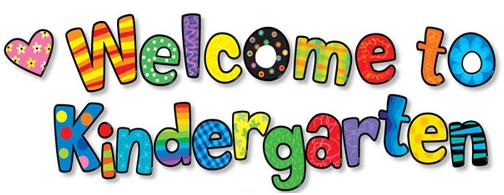       Sept. 28 4:15-7:30pmWoodland Parents and Kindergarteners of class of 2028 are invited to a meet and greet mixer with chips, dips, and soda.  Kindergarten teachers will be present and this night only Roasted Pear has offered our kindergarten families 1 free kids meal with each adult entrée purchased.  So please come meet, mingle, find out about volunteer opportunities, chat, & let someone else cook dinner…It will be a Monday!!For more info: 480-540-0477To be held at and kindly sponsored by~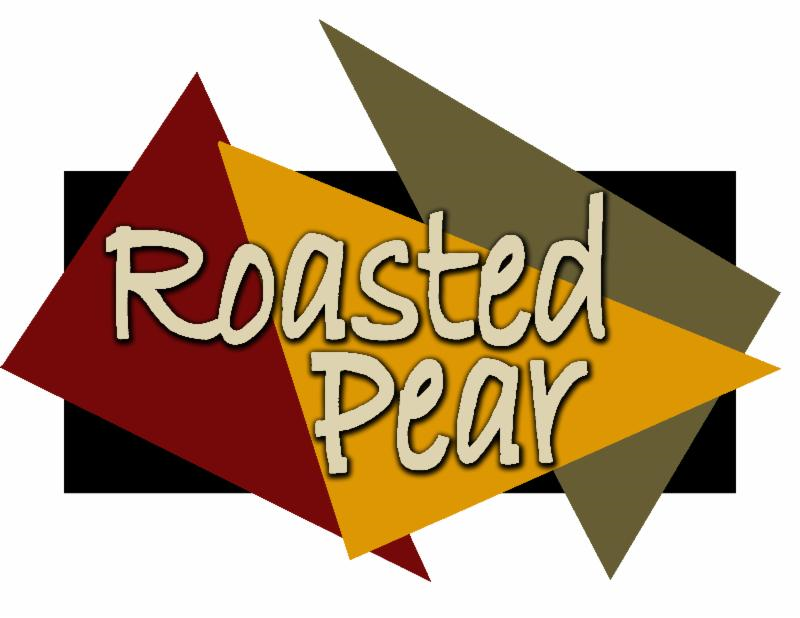 For each adult entrée purchased; receive one child’s meal free (Woodland Kindergarten Mixer)Valid 9-28-15 9690 Colorado Lane (by cub foods @ 610)